Variable Renewable Energy Grid Integration Studies: A Guidebook Draft OutlineSource: Variable Renewable Energy Grid Integration Studies: A Guidebook for Practitioners HomeIntroduction to Variable Renewable EnergyHow to Use This Guidebook[Links to Decision Guide]What is a Grid Integration Study?When to Conduct a Grid Integration StudyQuestions a Grid Integration Study Can Help Address (Appendix B)Types of Grid Integration Analyses Capacity Expansion AnalysisProduction Cost AnalysisPower Flow AnalysisRelationships Among Different Analyses Building Blocks of a Grid Integration Study (Figure 2)Stakeholder EngagementMechanisms for Engaging StakeholdersActions for the Study Leadership Team (Box 2, Appendix C, Appendix D)What to ConsiderHow to Decide/ Recommended Course of Action Additional Resources (Box 3)Data CollectionData Needs for Capacity Expansion, Production Cost, and Power Flow Analyses (Table 2)The Importance of High-Quality RE Resource DataExample Wind and Solar Datasets Used in Grid Integration Studies (Box 4)Data Requirements for Productions Cost Modeling (Appendix E)Actions for the Study Leadership Team (Box 5)What to Consider How to Decide/ Recommended Course of ActionAdditional Resources (Box 6) Scenario DevelopmentDefining a BAU ScenarioDefining High-RE Scenarios Defining Sensitivity AnalysisExample Scenarios from Grid Integration Studies (Box 7)Actions for the Study Leadership Team (Box 8)What to Consider How to Decide/ Recommended Course of ActionAdditional Resources (Box 9)Power System ModelingChoice of ModelRelated Analyses Actions for the Study Leadership Team (Box 10)What to Consider How to Decide/ Recommended Course of ActionAdditional Resources (Box 11)Analysis and ReportingAnalysis of ResultsReporting Results (Appendix F)Case Study Spotlight: Figure for India’s Grid Integration Study (Figure 3)The Challenge of Defining and Assessing Integration Costs (Box 12)Actions for the Study Leadership Team (Box 13)What to Consider How to Decide/ Recommended Course of ActionAdditional Resources (Box 14) From Study to Roadmap CreationSummary for Decision-MakerCost of Conducting a Grid Integration Study (Table 3)Using the Results of a Grid Integration StudyExamples of Grid Integration Studies (Appendix A)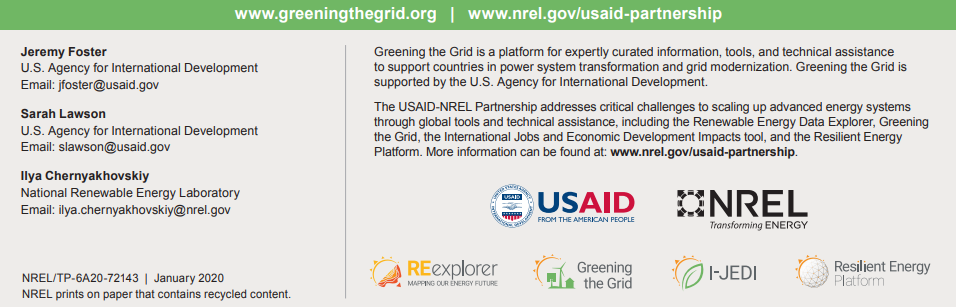 